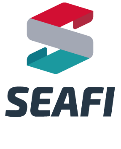 INSTRUCCIONES GENERALESLos requisitos contenidos en el Código Fiscal del Estado y la Ley de Hacienda del Estado de Campeche:Deberá presentarse en la oficina recaudadora de su jurisdicción.Si se trata de personas físicas, deberá estar presente el solicitante; en caso de que la inscripción sea mediante un intermediario, tendrá que presentar el SEAFI-FAUM, debidamente requisitado y firmado por el contribuyente, y presentar su poder notarial.Si corresponde a una persona moral, deberá llevar el nombre del representante legal, su clave de Registro Federal de Contribuyentes y su firma.Deberá estar presente el Representante Legal de la Empresa, al momento de la inscripción, o si es mediante un intermediario deberá presentar su poder notarial o la carta poder notariada. *En caso de prestar servicios especializados o de ejecución de obras especializadas, deberá presentar al momento de su inscripción al Registro Estatal de Contribuyentes, el registro otorgado por la Secretaría del Trabajo y Previsión Social. El domicilio proporcionado por el contribuyente será considerado como domicilio fiscal único para efectos de las obligaciones estatales.El Registro Federal de Contribuyentes (RFC), que el Servicio de Administración Tributaria (SAT) haya asignado al Contribuyente, será el mismo que utilizará el Servicio de Administración Fiscal del Estado de Campeche (SEAFI) como equivalente al Registro Estatal de Contribuyentes (REC), el cual ambos podrán ser invocados, de manera indistinta por parte de la Autoridad Fiscal, con fundamento en el quinto párrafo del artículo 47 del Código Fiscal del Estado de Campeche.Con este formulario deberá adjuntarse el documento que acredite el movimiento, en los siguientes casos:ALTA DE PERSONA MORALFormulario de Aviso de Usos Múltiples: SEAFI-FAUM, en 2 tantos.Copia del formato de Inscripción al Registro Federal de Contribuyentes ante el Servicio de Administración Tributaria, (Constancia de Situación Fiscal Actualizada)Copia del registro otorgado por la Secretaría del Trabajo y Previsión Social, donde indica que presta servicios especializados o de ejecución de obras especializadas*Copia de la escritura pública de la constitución de la sociedad.Copia del poder notarial del representante legal.Copia de identificación (IFE, pasaporte, licencia de conducir, cartilla militar).Copia de Alta Patronal ante el IMSS (si no existe la obligación ante el Servicio de Administración Tributaria).Comprobante de domicilio vigente que podrá ser Comprobante de Domicilio Catastral para los contribuyentes propietarios del predio que se constituirá como domicilio fiscal y comprobante expedido por la Comisión Federal de Electricidad, Teléfono, Agua Potable y/o Contrato de Arrendamiento para los contribuyentes que no son propietarios del predio que se constituirá como domicilio fiscal.ALTA DE PERSONA FÌSICAFormulario de Aviso de Usos Múltiples: SEAFI-FAUM (formato) en 2 tantos.Copia del formato de Inscripción al Registro Federal de Contribuyentes ante el Servicio de Administración Tributaria, (Constancia de Situación Fiscal Actualizada)Copia del registro otorgado por la Secretaría del Trabajo y Previsión Social, donde indica que presta servicios especializados o de ejecución de obras especializadas*Copia de identificación (IFE, pasaporte, licencia de conducir, cartilla militar).Copia de Alta Patronal ante el IMSS (si no existe la obligación ante el Servicio de Administración Tributaria).Comprobante de domicilio vigente que podrá ser Comprobante de Domicilio Catastral para los contribuyentes propietarios del predio que se constituirá como domicilio fiscal y comprobante expedido por la Comisión Federal de Electricidad, Teléfono, Agua Potable y/o Contrato de Arrendamiento para los contribuyentes que no son propietarios del predio que se constituirá como domicilio fiscal.CAMBIO DE DOMICILIO DE PERSONA FÌSICA Y MORALFormulario de Aviso de Usos Múltiples: SEAFI-FAUM (formato) en 2 tantos.Copia del Aviso de cambio de domicilio que haya presentado ante el Servicio de Administración Tributaria.Copia de identificación (IFE, pasaporte, licencia de conducir, cartilla militar).Copia del poder notarial del representante legal. (Persona Moral)Comprobante de domicilio vigente que podrá ser Comprobante de Domicilio Catastral para los contribuyentes propietarios del predio que se constituirá como domicilio fiscal y comprobante expedido por la Comisión Federal de Electricidad, Teléfono, Agua Potable y/o Contrato de Arrendamiento para los contribuyentes que no son propietarios del predio que se constituirá como domicilio fiscal.BAJA PERSONA FÌSICA Y MORALFormulario de Aviso de Usos Múltiples: SEAFI-FAUM (formato) en 2 tantos.Copia del Aviso de Suspensión o Disminución de obligación que haya presentado ante el Servicio de Administración Tributaria.Copia de identificación (IFE, pasaporte, licencia de conducir, cartilla militar).Copia del poder notarial del representante legal. (Persona Moral)INSTRUCCIONES ESPECÍFICASDeberá anotar la clave del Registro Federal de Contribuyentes a 12 o 13 posiciones, según corresponda a persona moral o física.Deberá anotar el registro otorgado por la STPS, donde indica que presta servicios especializados o de ejecución de obras especializadas.Deberá anotar la Clave Única otorgada por el SEAFI para las personas físicas o morales que en su carácter de intermediario, promotor o facilitador que intervenga de cualquier manera en el cobro de las contraprestaciones por el servicio de hospedaje y se cubra a través de ellas el Impuesto Sobre Servicios de Hospedaje.Proporcionar el correo electrónico del contribuyente será de manera obligatoria. Los contribuyentes personas físicas, que cuenten con la Clave Única de Registro de Población (CURP), proporcionada por la Secretaría de Gobernación, la anotarán a 18 posiciones en el espacio correspondiente.Anotar el nombre de la Cámara y clave si tuviere. Si se pertenece a más de una, anotar la que corresponda a su giro o actividad preponderante.Cuando se trate de Alta, Baja o Cambio, especificar con claridad.INFORMESY 1.- SOBRE NÓMINAS 2.- SOBRE SERVICIOS DE HOSPEDAJE 3.- IMPUESTO AL COMERCIO DE LIBROS, PERIÓDICOS Y REVISTAS 4.- IMPUESTO SOBRE LOTERÍAS, RIFAS, SORTEOS, CONCURSOS Y JUEGOS CON CRUCE DE  APUESTAS LEGALMENTE PERMITIDOS 5.-  IMPUESTO SOBRE LA EXTRACCIÓN DE MATERIALES DEL SUELO Y SUBSUELO 6.- IMPUESTO ADICIONAL PARA LA PRESERVACIÓN DEL PATRIMONIO CULTURAL, INFRAESTRUCTURA Y DEPORTE 7.-  IMPUESTO A LA VENTA FINAL DE BEBIDAS CON CONTENIDO ALCOHÓLICO 8.-  IMPUESTO A LAS EROGACIONES EN JUEGOS Y CONCURSOSNOMBRE DEL CONTRATANTE:   NOMBRE DEL CONTRATANTE:   DOMICILIO:   RFC:  NOMBRE DEL CONTRATANTE:   NOMBRE DEL CONTRATANTE:   DOMICILIO:   RFC:  